M E M O R A N D U MTO: Education Assessment and Accountability Review Subcommittee FROM: Sen. Max Wise and Rep. Daniel Elliott, Co-Chairs DATE: November 15, 2018 SUBJECT: OEA 2019 Study Agenda Pursuant to KRS 7.410, the Education Assessment and Accountability Review Subcommittee (EAARS) shall adopt an annual research agenda for the Office of Education Accountability (OEA). The annual agenda may include studies, research, and investigations considered to be significant by the EAARS. In addition to the three studies below, OEA shall also prepare the annual District Data Profiles, a one-stop source of comprehensive district-level education data, including comparative data for all districts.2019 Approved Study TopicsCareer and Technical Education Revenue and Expenditures – This study will analyze state, local, and federal revenue and expenditures for career and technical education in the commonwealth’s secondary schools. It will look, in particular, at differences in revenues for and expenditures by state-operated Area Technology Centers (ATC) versus locally operated Career and Technical Centers (CTC)s. The study will also report student enrollment in ATCs and CTCs and estimate per-pupil revenues and expenditures for each.Career and Technical Enrollment and Subsequent Employment by Sector – This study will report career and technical opportunities available to students in the commonwealth relative to indicators of workplace demand. Using data from the Kentucky Center for Statistics, the study will also analyze the relationships between career pathways completed and credentials earned by high school students in the commonwealth and sector-specific employment and wages, by employment sector, for up to two years following high school graduation. All data will be disaggregated by district, region, and student demographic characteristics.Teacher shortages and supports for new teachers – This study will examine teacher retention and turnover rates in the commonwealth, including both academic subjects as well as CTE. The study will examine teacher turnover rates by district, region, school demographics, and certification type (including emergency and alternative). Analysis will include the number of teachers serving with emergency and alternative certificates, the number of years they serve using those certificates, and the subject areas and levels in which they teach. The study will also examine the association between teacher turnover and student outcomes.  SENATE MEMBERSRobert StiversPresident, LRC Co-ChairJimmy HigdonPresident Pro Tempore Damon ThayerMajority Floor LeaderRay S. Jones IIMinority Floor LeaderDan “Malano” SeumMajority Caucus ChairDorsey RidleyMinority Caucus ChairMike WilsonMajority WhipDennis ParrettMinority Whip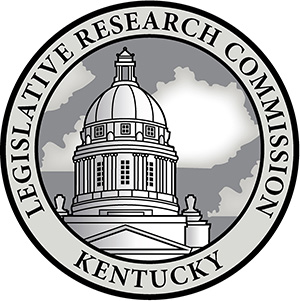 HOUSE MEMBERSDavid W. OsborneSpeaker Pro TemporeJonathan ShellMajority Floor LeaderRocky AdkinsMinority Floor LeaderDavid R. MeadeMajority Caucus ChairDennis KeeneMinority Caucus ChairKevin BratcherMajority WhipWilson StoneMinority WhipSENATE MEMBERSRobert StiversPresident, LRC Co-ChairJimmy HigdonPresident Pro Tempore Damon ThayerMajority Floor LeaderRay S. Jones IIMinority Floor LeaderDan “Malano” SeumMajority Caucus ChairDorsey RidleyMinority Caucus ChairMike WilsonMajority WhipDennis ParrettMinority WhipHOUSE MEMBERSDavid W. OsborneSpeaker Pro TemporeJonathan ShellMajority Floor LeaderRocky AdkinsMinority Floor LeaderDavid R. MeadeMajority Caucus ChairDennis KeeneMinority Caucus ChairKevin BratcherMajority WhipWilson StoneMinority WhipSENATE MEMBERSRobert StiversPresident, LRC Co-ChairJimmy HigdonPresident Pro Tempore Damon ThayerMajority Floor LeaderRay S. Jones IIMinority Floor LeaderDan “Malano” SeumMajority Caucus ChairDorsey RidleyMinority Caucus ChairMike WilsonMajority WhipDennis ParrettMinority WhipLEGISLATIVE RESEARCH COMMISSIONLEGISLATIVE RESEARCH COMMISSIONLEGISLATIVE RESEARCH COMMISSIONLEGISLATIVE RESEARCH COMMISSIONLEGISLATIVE RESEARCH COMMISSIONHOUSE MEMBERSDavid W. OsborneSpeaker Pro TemporeJonathan ShellMajority Floor LeaderRocky AdkinsMinority Floor LeaderDavid R. MeadeMajority Caucus ChairDennis KeeneMinority Caucus ChairKevin BratcherMajority WhipWilson StoneMinority WhipSENATE MEMBERSRobert StiversPresident, LRC Co-ChairJimmy HigdonPresident Pro Tempore Damon ThayerMajority Floor LeaderRay S. Jones IIMinority Floor LeaderDan “Malano” SeumMajority Caucus ChairDorsey RidleyMinority Caucus ChairMike WilsonMajority WhipDennis ParrettMinority WhipState Capitol     700 Capitol Avenue     Frankfort KY  40601State Capitol     700 Capitol Avenue     Frankfort KY  40601State Capitol     700 Capitol Avenue     Frankfort KY  40601State Capitol     700 Capitol Avenue     Frankfort KY  40601State Capitol     700 Capitol Avenue     Frankfort KY  40601HOUSE MEMBERSDavid W. OsborneSpeaker Pro TemporeJonathan ShellMajority Floor LeaderRocky AdkinsMinority Floor LeaderDavid R. MeadeMajority Caucus ChairDennis KeeneMinority Caucus ChairKevin BratcherMajority WhipWilson StoneMinority WhipSENATE MEMBERSRobert StiversPresident, LRC Co-ChairJimmy HigdonPresident Pro Tempore Damon ThayerMajority Floor LeaderRay S. Jones IIMinority Floor LeaderDan “Malano” SeumMajority Caucus ChairDorsey RidleyMinority Caucus ChairMike WilsonMajority WhipDennis ParrettMinority Whip502-564-8100Capitol Fax 502-564-2922Annex Fax 502-564-6543lrc.ky.govHOUSE MEMBERSDavid W. OsborneSpeaker Pro TemporeJonathan ShellMajority Floor LeaderRocky AdkinsMinority Floor LeaderDavid R. MeadeMajority Caucus ChairDennis KeeneMinority Caucus ChairKevin BratcherMajority WhipWilson StoneMinority WhipSENATE MEMBERSRobert StiversPresident, LRC Co-ChairJimmy HigdonPresident Pro Tempore Damon ThayerMajority Floor LeaderRay S. Jones IIMinority Floor LeaderDan “Malano” SeumMajority Caucus ChairDorsey RidleyMinority Caucus ChairMike WilsonMajority WhipDennis ParrettMinority Whip502-564-8100Capitol Fax 502-564-2922Annex Fax 502-564-6543lrc.ky.govHOUSE MEMBERSDavid W. OsborneSpeaker Pro TemporeJonathan ShellMajority Floor LeaderRocky AdkinsMinority Floor LeaderDavid R. MeadeMajority Caucus ChairDennis KeeneMinority Caucus ChairKevin BratcherMajority WhipWilson StoneMinority WhipSENATE MEMBERSRobert StiversPresident, LRC Co-ChairJimmy HigdonPresident Pro Tempore Damon ThayerMajority Floor LeaderRay S. Jones IIMinority Floor LeaderDan “Malano” SeumMajority Caucus ChairDorsey RidleyMinority Caucus ChairMike WilsonMajority WhipDennis ParrettMinority Whip502-564-8100Capitol Fax 502-564-2922Annex Fax 502-564-6543lrc.ky.govHOUSE MEMBERSDavid W. OsborneSpeaker Pro TemporeJonathan ShellMajority Floor LeaderRocky AdkinsMinority Floor LeaderDavid R. MeadeMajority Caucus ChairDennis KeeneMinority Caucus ChairKevin BratcherMajority WhipWilson StoneMinority WhipSENATE MEMBERSRobert StiversPresident, LRC Co-ChairJimmy HigdonPresident Pro Tempore Damon ThayerMajority Floor LeaderRay S. Jones IIMinority Floor LeaderDan “Malano” SeumMajority Caucus ChairDorsey RidleyMinority Caucus ChairMike WilsonMajority WhipDennis ParrettMinority Whip502-564-8100Capitol Fax 502-564-2922Annex Fax 502-564-6543lrc.ky.govHOUSE MEMBERSDavid W. OsborneSpeaker Pro TemporeJonathan ShellMajority Floor LeaderRocky AdkinsMinority Floor LeaderDavid R. MeadeMajority Caucus ChairDennis KeeneMinority Caucus ChairKevin BratcherMajority WhipWilson StoneMinority WhipSENATE MEMBERSRobert StiversPresident, LRC Co-ChairJimmy HigdonPresident Pro Tempore Damon ThayerMajority Floor LeaderRay S. Jones IIMinority Floor LeaderDan “Malano” SeumMajority Caucus ChairDorsey RidleyMinority Caucus ChairMike WilsonMajority WhipDennis ParrettMinority Whip502-564-8100Capitol Fax 502-564-2922Annex Fax 502-564-6543lrc.ky.govHOUSE MEMBERSDavid W. OsborneSpeaker Pro TemporeJonathan ShellMajority Floor LeaderRocky AdkinsMinority Floor LeaderDavid R. MeadeMajority Caucus ChairDennis KeeneMinority Caucus ChairKevin BratcherMajority WhipWilson StoneMinority Whip